Concasseur à percussion mobileLink:  Gallerie     Obtenir ce produit PrixConcasseur à percussion mobile est une nouvelle série de concassage de roche que notre société a exploité. Il a largement étendu le concept de concassage. Son but est de élever les profits de notres clients, de éliminer les obstacles de l’environnement, et de fournir la machine efficace au coût bas à notre clients. Vous pouvez nous contacter en ligne ou envoyez un courriel à sales@kefidinc.com si vous voulez savoir Concasseur à percussion mobile prix.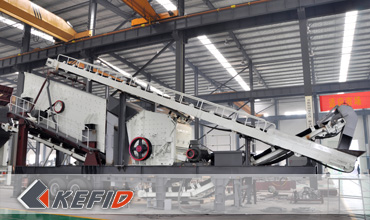 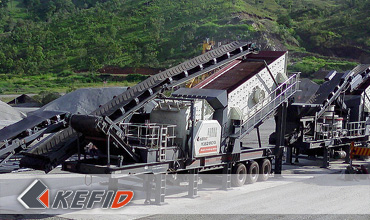 ApplicationStation de concasseur à percussion mobile est principalement utilisé dans l'industrie de la métallurgie, la chimie, les matériaux de construction, la centrale électrique d'eau qui change de travail site souvent, surtout pour traiter des pierres utilisé dans la construction ferroviaires et autoroutière.Données TechniquesNote: Aucune modification de données de Concasseur à percussion mobile ne sera affichée ultérieurement.Directeur SéniorContactModèleYG938F1210YG938F1214YG938FWC
1214SYG1142
F1315YG1142FWC
1315SYG1349FWC
1318SLongueur de
transport(mm)119001190011900135001350013500Largeur de
transport(mm)255026502650278027802950Hauteur de
transport(mm)400040003850415041504300Longueur
maximal(mm)121001210012100133001330012606Largueur
maximal(mm)290029502950295034823482Hauteur
maximal(mm)443344334433481048104692Poids(T)353841475261EssieuxEssieux
doubleEssieux
doubleEssieux
doubleEssieux
tripleEssieux
tripleEssieux
tripleConcasseur
à percussionPF-1210PF-1214PFP-1214PF-1315PFP-1315PFP-1318Matière à
traiter(mm)≤300≤300≤500≤350≤600≤700Capacité de
production(t/h)70-13090-180130-200120-250180-320240-400Alimentateur
vibrantZSW960×3800ZSW960×3800ZSW960×3800ZSW1100×4200ZSW1100×4200ZSW1300×4900Convoyeur
à bandeB800×8.5MB1000×9MB800×8.5MB1000×9MB1000×9MB1200×9.5MConvoyeur à
bande latéral
(optionnelle)B450×3MB500×3.5MB450×3MB500×3.5MB500×3.5MB650×4MGroupe
électrogène
(optionnelle)(kw)180270270380380440Déferriseur
(optionnelle)RCYD(C)-8RCYD(C)-8RCYD(C)-8RCYD(C)-10RCYD(C)-10RCYD(C)-12ModèleY3S184F210Y3S186F214Y3S216F315Y3S184Fw210Y3S186Fw214Y3S216Fw315Longueur de
transport (mm)135001520015200135001520015200Largeur de
transport (mm)283028303100283028303100Hauteur de
transport (mm)435043504350435043504350Longueur
maximal(mm)146311640016400146311524516400Largueur
maximal(mm)390239023970390239023970Hauteur
maximal(mm)597763946416597763946416Poids(T)344047334048EssieuxDoubleTripleTripleTripleTripleTripleConcasseur à
percussionPF-1210PF-1214PF-1315PFS-1210PFS-1214PFS-1315Convoyeur
à bandeB800X6MB800X8MB1000X8MB800X6MB800X8MB1000X8MCrible
vibrant3YZS18483YZS18603YZS21603YZS18483YZS18603YZS2160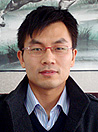 Kevin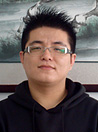 Johnny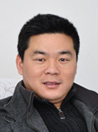 PeterTel: +86-21-58385016Fax: +86-21-58377628E-mail: sales@kefidinc.comTel: + 86-371-67999255Fax: +86-371-67998980E-mail: david@kefidinc.comMatérielGallerieConcasseur mobileConcasseur mobile sur chenilleConcasseur à mâchoire mobileConcasseur à percussion mobileConcasseur à cône mobileConcasseur VSI mobileStation de concassageConcasseur à mâchoireConcasseur à percussionConcasseur à côneConcasseur à axe verticalChaîne de ProductionChaîne de production de pierreChaîne de production de sableBroyeur industrielBroyeur verticalBroyeur à trapèze de série MTWBroyeur à marteaux hydrauliqueBroyeur à poudre ultra-finBroyeur à trapèze série TGMBroyeur à suspension série YGMBroyeur RaymondBroyeur à bouletsCrible et LaveurCrible vibrantLaveur du sable à visLaveur du sable à roueAlimentateur et ConvoyeurAlimentateur vibrantConvoyeur à bandeCrushingMobile Crushing PlantStationary Crushing PlantJaw CrusherImpact CrusherCone CrusherVSI CrusherAggregate Production LineGrinding MillVertical Grinding MillMTW Series Trapezoid MillMicro Powder MillTrapezium MillHigh Pressure MillRaymond MillBall MillEuropean Hammer MillScreening & WashingVibrating ScreenSand Washing MachineFeeding & ConveyingVibrating FeederBelt ConveyorDelivery of ProductsTechnologyWorkshopClients Visit and ExhibitonCorporate Culture